附件：《建筑防火通用规范》等国家标准宣贯培训会报名表备注：报到时需提交一寸照片2张（照片邮寄地址：北京市朝阳区华威西里甲19号，背后请注明姓名、手机号）发票统一邮寄。姓名照片单位照片职务照片职称照片交款日期照片身份证号地址手机号电子邮箱电子邮箱参加方式□到主会场  □线上参加□到主会场  □线上参加□到主会场  □线上参加□到主会场  □线上参加是否中国消防协会会员□单位会员□个人会员 □非会员（下方请填写会员号）□单位会员□个人会员 □非会员（下方请填写会员号）□单位会员□个人会员 □非会员（下方请填写会员号）□单位会员□个人会员 □非会员（下方请填写会员号）会员号证书编号发票信息（请务必填写准确）发票信息（请务必填写准确）发票信息（请务必填写准确）发票信息（请务必填写准确）发票信息（请务必填写准确）单位名称：纳税人识别码：发票地址：电话：开户行名称：银行账号：发票类型：（专票/普票）单位名称：纳税人识别码：发票地址：电话：开户行名称：银行账号：发票类型：（专票/普票）单位名称：纳税人识别码：发票地址：电话：开户行名称：银行账号：发票类型：（专票/普票）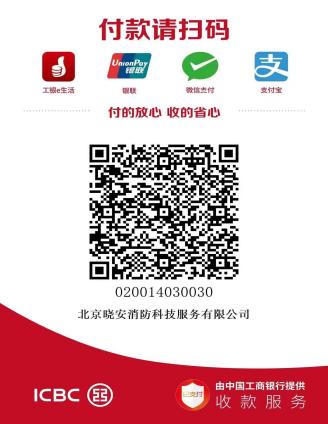 